Quadrilaterals: Name and Find Missing AnglesClassify the quadrilaterals below: 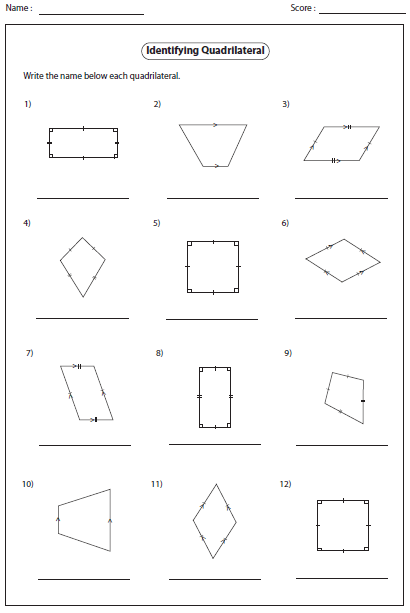 For each figure below: Write an algebraic equation and solve for x.  ****The four interior angles in a quadrilateral add to: _____⁰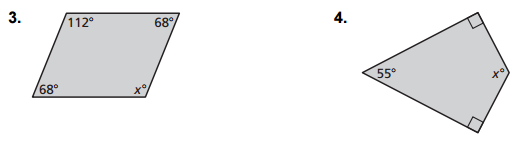 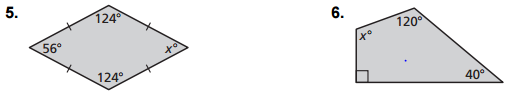 7.						8. What is the measure of G in #7?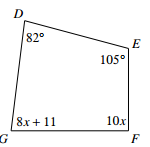 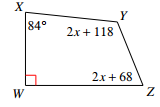 